В соответствии с Федеральным законом от 06.10.2003 № 131-ФЗ «Об общих принципах организации местного самоуправления в Российской Федерации», Постановлением Правительства Российской Федерации от 22.12.2009 « 1052 «Об утверждении требований пожарной безопасности при распространении и использовании пиротехнических изделий», Законом Республики Татарстан от 12.01.2010 № 3-ЗРТ «О соблюдении покоя граждан и тишины в ночное время» постановляю:Определить местом использования пиротехнических изделий в г. Кукмор, площадку проведения районного сабантуя, расположенного на окраине д. Киндеркуль.Главе Манзарасского сельского поселения Хабибуллиной Р.Г. место использования пиротехнических изделий обеспечить информационным стендом и первичными средствами пожаротушения.Рекомендовать начальнику отдела внутренних дел МВД России по Кукморскому району (Нургалиеву Р.Р.), старшему инспектору МОНД по Балтасинскому и Кукморскому району УНД ГУ МЧС России по РТ (Яппарову Н.Г.) усилить контроль за использованием пиротехнических средств.Настоящее постановление обнародовать путем размещения на специальных информационных стендах г. Кукмор, Кукморского муниципального района и на официальном сайте Кукморского муниципального районаКонтроль за исполнением настоящего постановления возложить на руководителя Исполнительного  комитета г. Кукмор Нотфуллина Р.ФРуководительИсполнительного комитета                                               А.Х. ГарифуллинРЕСПУБЛИКА  ТАТАРСТАНИСПОЛНИТЕЛЬНЫЙ КОМИТЕТ КУКМОРСКОГО МУНИЦИПАЛЬНОГО РАЙОНАРЕСПУБЛИКА  ТАТАРСТАНИСПОЛНИТЕЛЬНЫЙ КОМИТЕТ КУКМОРСКОГО МУНИЦИПАЛЬНОГО РАЙОНА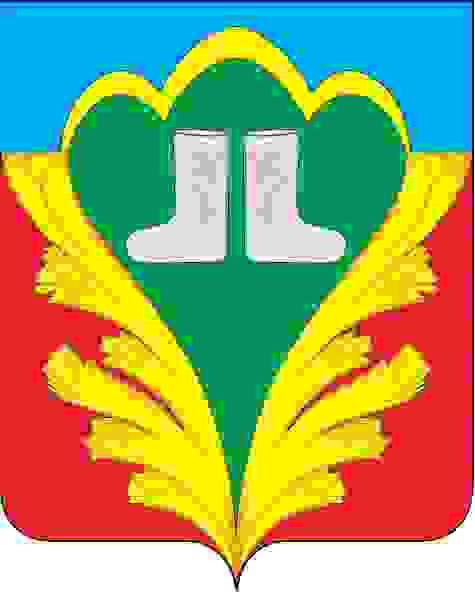 ТАТАРСТАН РЕСПУБЛИКАСЫКУКМАРА МУНИЦИПАЛЬ РАЙОНЫНЫҢ БАШКАРМА КОМИТЕТЫТАТАРСТАН РЕСПУБЛИКАСЫКУКМАРА МУНИЦИПАЛЬ РАЙОНЫНЫҢ БАШКАРМА КОМИТЕТЫПОСТАНОВЛЕНИЕ14.12.2017г. Кукморг. Кукморг. КукморКАРАР№ 805Об определении местаиспользования пиротехнических изделийОб определении местаиспользования пиротехнических изделийОб определении местаиспользования пиротехнических изделийОб определении местаиспользования пиротехнических изделийОб определении местаиспользования пиротехнических изделий